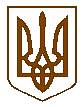 УКРАЇНАЧЕРНІГІВСЬКА МІСЬКА РАДАРОЗПОРЯДЖЕННЯ27 жовтня 2014 року								№ 212-рПро утворення координаційної групи з питань надання допомоги учасникам антитерористичної операції та їх сім’ямВідповідно до пункту 20 частини 4 статті 42 Закону України «Про місцеве самоврядування», з метою підвищення рівня соціального захисту учасників антитерористичної операції та їх сімей, підтримання їх належного морально-психологічного стану, сприяння вирішенню їх соціально-побутових проблем:1. Утворити координаційну групу з питань надання допомоги учасникам антитерористичної операції та їх сім’ям (далі – Координаційна група)  та затвердити її склад згідно з додатком.2. Координаційній групі забезпечити:2.1. Розробку Програми підтримки учасників антитерористичної операції та членів їх сімей – мешканців м. Чернігова та подати її на затвердження чергової сесії міської ради;2.2. Налагодження роботи щодо залучення позабюджетних коштів для надання допомоги сім'ям загиблих та учасників АТО, які її потребують;2.3. Координацію дій структурних підрозділів міської ради з підприємствами, установами та організаціями міста та благодійними, волонтерськими, релігійними, міжнародними організаціями з метою оперативного надання максимально ефективної допомоги сім'ям загиблих та учасників АТО.3. Контроль за виконанням цього розпорядження залишаю за собою.Міський голова							О.В. Соколов